UNIVERSIDADE FEDERAL DE SANTA CATARINA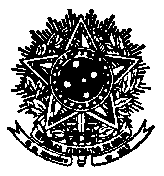 CENTRO DE CIÊNCIAS DA SAÚDEDEPARTAMENTO DE FONOAUDIOLOGIASOLICITAÇÃO DE AFASTAMENTO- A trabalho na Grande Florianópolis ou- Interesses particularesEu xxxx, Siape xxxxxx, solicito afastamento de minhas atividades do Departamento de Fonoaudiologia no período de xx a xx/xx/2024.Motivo do afastamento: Participar.... / Tratar de interesses particulares(  ) Informo que as atividades de ensino serão assumidas por:(  ) Informo que não tenho as atividades de ensino previstas no período.(  ) Informo que a carga horária de ensino será recuperada em:Florianópolis, xx de xxxxx de 2024.Assinatura Solicitante: _________________________________Aprovação da Chefia:Aprovado ( )Não aprovado ( )Assinatura Chefia: __________________________________